SECRETARIA MUNICIPAL DE EDUCAÇÃO DE QUILOMBO/SC PROGRAMA NACIONAL DE ALIMENTAÇÃO ESCOLAR – PNAESECRETARIA MUNICIPAL DE EDUCAÇÃO DE QUILOMBO/SC PROGRAMA NACIONAL DE ALIMENTAÇÃO ESCOLAR – PNAESECRETARIA MUNICIPAL DE EDUCAÇÃO DE QUILOMBO/SC PROGRAMA NACIONAL DE ALIMENTAÇÃO ESCOLAR – PNAESECRETARIA MUNICIPAL DE EDUCAÇÃO DE QUILOMBO/SC PROGRAMA NACIONAL DE ALIMENTAÇÃO ESCOLAR – PNAESECRETARIA MUNICIPAL DE EDUCAÇÃO DE QUILOMBO/SC PROGRAMA NACIONAL DE ALIMENTAÇÃO ESCOLAR – PNAESECRETARIA MUNICIPAL DE EDUCAÇÃO DE QUILOMBO/SC PROGRAMA NACIONAL DE ALIMENTAÇÃO ESCOLAR – PNAECARDÁPIO- ETAPA DE ENSINO (Ensino Fundamental I e II, Ensino Médio) ZONA (rural)FAIXA ETÁRIA (da etapa de ensino correspondente)PERÍODO (parcial/integral)CARDÁPIO- ETAPA DE ENSINO (Ensino Fundamental I e II, Ensino Médio) ZONA (rural)FAIXA ETÁRIA (da etapa de ensino correspondente)PERÍODO (parcial/integral)CARDÁPIO- ETAPA DE ENSINO (Ensino Fundamental I e II, Ensino Médio) ZONA (rural)FAIXA ETÁRIA (da etapa de ensino correspondente)PERÍODO (parcial/integral)CARDÁPIO- ETAPA DE ENSINO (Ensino Fundamental I e II, Ensino Médio) ZONA (rural)FAIXA ETÁRIA (da etapa de ensino correspondente)PERÍODO (parcial/integral)CARDÁPIO- ETAPA DE ENSINO (Ensino Fundamental I e II, Ensino Médio) ZONA (rural)FAIXA ETÁRIA (da etapa de ensino correspondente)PERÍODO (parcial/integral)CARDÁPIO- ETAPA DE ENSINO (Ensino Fundamental I e II, Ensino Médio) ZONA (rural)FAIXA ETÁRIA (da etapa de ensino correspondente)PERÍODO (parcial/integral) Necessidades Alimentares Especiais:  Esse cardápio possui alimentos alérgicos como ovo, tomate e glúten. Serão levados em consideração os alunos com restrições alimentares. Necessidades Alimentares Especiais:  Esse cardápio possui alimentos alérgicos como ovo, tomate e glúten. Serão levados em consideração os alunos com restrições alimentares. Necessidades Alimentares Especiais:  Esse cardápio possui alimentos alérgicos como ovo, tomate e glúten. Serão levados em consideração os alunos com restrições alimentares. Necessidades Alimentares Especiais:  Esse cardápio possui alimentos alérgicos como ovo, tomate e glúten. Serão levados em consideração os alunos com restrições alimentares. Necessidades Alimentares Especiais:  Esse cardápio possui alimentos alérgicos como ovo, tomate e glúten. Serão levados em consideração os alunos com restrições alimentares. Necessidades Alimentares Especiais:  Esse cardápio possui alimentos alérgicos como ovo, tomate e glúten. Serão levados em consideração os alunos com restrições alimentares.ABRIL/2022ABRIL/2022ABRIL/2022ABRIL/2022ABRIL/2022ABRIL/20222ª FEIRA04/04 E 11/043ª FEIRA05/04 E 12/04                        4ª FEIRA06/04 E 13/045ª FEIRA07/04 E 14/046ª FEIRA         08/04 E 15/04Café da Manhã07:15 às 07:30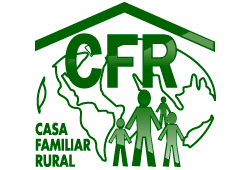 Pão/ Queijo/ Doce de Fruta/ Mortadela/Café e LeitePão/ Queijo/ Doce de Fruta/ Mortadela/Café e LeitePão/ Queijo/ Doce de Fruta/ Mortadela/Café e LeitePão/ Queijo/ Doce de Fruta/ Mortadela/Café e LeiteLanche da manhã 09:45Biscoito Doce/ Chá de frutasBolo de Cenoura/ Chá de frutasPão francês com Carne moída/ Chá de frutasPizza de Presunto, Queijo, Tomate/ Orégano/ Suco de Uva IntegralCuca/ Chá de frutasAlmoço 12:15Arroz/ Feijão/ Carne de gado em molho/ Mandioca cozida Salada disponível na hortaArroz/ Polenta Recheada (carne moída e queijo)Salada disponível na hortaArroz/ Feijão/Coxa e Sobrecoxa Assada com Batata Salada disponível na hortaArroz/ Feijão/ Farofa de Carne SuínaSalada disponível na hortaRisoto de FrangoSalada disponível na hortaLanche da Tarde 15:30Bolo Salgado de Frango/ Suco de Uva IntegralTorta de Bolacha/BananaBolacha de Milho/ Leite Quente com CacauBolo de Cacau/ Suco de Uva Integral Sagu de UvaLanche da Tarde 217:15Biscoito SalgadoMaçãSalada de Fruta/ Biscoito SalgadoPalito Salgado/Chá de frutasJanta19:30Macarrão com Molho de Frango Salada disponível na hortaRisoto de FrangoSalada disponível na hortaCarreteiro/ Salada disponível na horta Polenta/ Arroz/ Molho à bolonhesa/ Salada disponível na hortaFernanda Zilio Bandiera, CRN 1108/SC - Responsável Técnica PNAE.Fernanda Zilio Bandiera, CRN 1108/SC - Responsável Técnica PNAE.Fernanda Zilio Bandiera, CRN 1108/SC - Responsável Técnica PNAE.Fernanda Zilio Bandiera, CRN 1108/SC - Responsável Técnica PNAE.Fernanda Zilio Bandiera, CRN 1108/SC - Responsável Técnica PNAE.Fernanda Zilio Bandiera, CRN 1108/SC - Responsável Técnica PNAE.SECRETARIA MUNICIPAL DE EDUCAÇÃO DE QUILOMBO/SC PROGRAMA NACIONAL DE ALIMENTAÇÃO ESCOLAR – PNAESECRETARIA MUNICIPAL DE EDUCAÇÃO DE QUILOMBO/SC PROGRAMA NACIONAL DE ALIMENTAÇÃO ESCOLAR – PNAESECRETARIA MUNICIPAL DE EDUCAÇÃO DE QUILOMBO/SC PROGRAMA NACIONAL DE ALIMENTAÇÃO ESCOLAR – PNAESECRETARIA MUNICIPAL DE EDUCAÇÃO DE QUILOMBO/SC PROGRAMA NACIONAL DE ALIMENTAÇÃO ESCOLAR – PNAESECRETARIA MUNICIPAL DE EDUCAÇÃO DE QUILOMBO/SC PROGRAMA NACIONAL DE ALIMENTAÇÃO ESCOLAR – PNAESECRETARIA MUNICIPAL DE EDUCAÇÃO DE QUILOMBO/SC PROGRAMA NACIONAL DE ALIMENTAÇÃO ESCOLAR – PNAECARDÁPIO- ETAPA DE ENSINO (Ensino Fundamental I e II, Ensino Médio) ZONA (rural)FAIXA ETÁRIA (da etapa de ensino correspondente)PERÍODO (parcial/integral)CARDÁPIO- ETAPA DE ENSINO (Ensino Fundamental I e II, Ensino Médio) ZONA (rural)FAIXA ETÁRIA (da etapa de ensino correspondente)PERÍODO (parcial/integral)CARDÁPIO- ETAPA DE ENSINO (Ensino Fundamental I e II, Ensino Médio) ZONA (rural)FAIXA ETÁRIA (da etapa de ensino correspondente)PERÍODO (parcial/integral)CARDÁPIO- ETAPA DE ENSINO (Ensino Fundamental I e II, Ensino Médio) ZONA (rural)FAIXA ETÁRIA (da etapa de ensino correspondente)PERÍODO (parcial/integral)CARDÁPIO- ETAPA DE ENSINO (Ensino Fundamental I e II, Ensino Médio) ZONA (rural)FAIXA ETÁRIA (da etapa de ensino correspondente)PERÍODO (parcial/integral)CARDÁPIO- ETAPA DE ENSINO (Ensino Fundamental I e II, Ensino Médio) ZONA (rural)FAIXA ETÁRIA (da etapa de ensino correspondente)PERÍODO (parcial/integral) Necessidades Alimentares Especiais:  Esse cardápio possui alimentos alérgicos como ovo, tomate e glúten. Serão levados em consideração os alunos com restrições alimentares. Necessidades Alimentares Especiais:  Esse cardápio possui alimentos alérgicos como ovo, tomate e glúten. Serão levados em consideração os alunos com restrições alimentares. Necessidades Alimentares Especiais:  Esse cardápio possui alimentos alérgicos como ovo, tomate e glúten. Serão levados em consideração os alunos com restrições alimentares. Necessidades Alimentares Especiais:  Esse cardápio possui alimentos alérgicos como ovo, tomate e glúten. Serão levados em consideração os alunos com restrições alimentares. Necessidades Alimentares Especiais:  Esse cardápio possui alimentos alérgicos como ovo, tomate e glúten. Serão levados em consideração os alunos com restrições alimentares. Necessidades Alimentares Especiais:  Esse cardápio possui alimentos alérgicos como ovo, tomate e glúten. Serão levados em consideração os alunos com restrições alimentares.ABRIL/2022ABRIL/2022ABRIL/2022ABRIL/2022ABRIL/2022ABRIL/20222ª FEIRA18/04 E 25/043ª FEIRA19/04 E 26/04                  4ª FEIRA20/04 E 27/045ª FEIRA21/04 E 28/046ª FEIRA         22/04 E 29/04Café da Manhã07:15 às 07:30Pão/ Queijo/ Doce de Fruta/ Mortadela/Café e LeitePão/ Queijo/ Doce de Fruta/ Mortadela/Café e LeitePão/ Queijo/ Doce de Fruta/ Mortadela/Café e LeitePão/ Queijo/ Doce de Fruta/ Mortadela/Café e LeiteLanche da manhã 09:45Biscoito Doce/ Chá de frutasBolo de Cacau/ Chá de frutasPão francês com Melado de cana/ Queijo/Chá de frutasBolo Salgado de Carne moída/ Suco de Uva Integral Bolacha de Maisena/ Chá de frutasAlmoço 12:15Arroz/ Polenta Recheada (carne moída e queijo)Salada disponível na hortaArroz/ Feijão/ Carne de gado em molho/ Mandioca cozida Salada disponível na hortaArroz/ Feijão/ Farofa de Carne SuínaSalada disponível na horta  Arroz/ Feijão/Coxa e Sobrecoxa Assada com BatataSalada disponível na hortaArroz/ Feijão/Macarrão à bolonhesaSalada disponível na hortaLanche da Tarde 15:30Pizza de frango Queijo e Orégano/ Suco de Uva IntegralSagu de Uva/BananaBolacha de Milho/ Leite Quente com CacauCuca/ Suco de Uva Integral MaçãLanche da Tarde 217:15Biscoito SalgadoPalito Salgado/Chá de frutasSalada de Fruta/ Biscoito SalgadoBananaJanta19:30Carreteiro/ Salada disponível na horta /SucoMacarrão com Molho de Frango/Suco Salada disponível na hortaPolenta/ Arroz/ Molho à bolonhesa/ Salada disponível na horta/SucoRisoto de FrangoSalada disponível na horta/SucoFernanda Zilio Bandiera, CRN 1108/SC - Responsável Técnica PNAE.Fernanda Zilio Bandiera, CRN 1108/SC - Responsável Técnica PNAE.Fernanda Zilio Bandiera, CRN 1108/SC - Responsável Técnica PNAE.Fernanda Zilio Bandiera, CRN 1108/SC - Responsável Técnica PNAE.Fernanda Zilio Bandiera, CRN 1108/SC - Responsável Técnica PNAE.Fernanda Zilio Bandiera, CRN 1108/SC - Responsável Técnica PNAE.